Birdville ISD PLCs: Planning for Learning ProtocolREFLECTIONCurriculumAligned Resources/MaterialsStudentsAssessment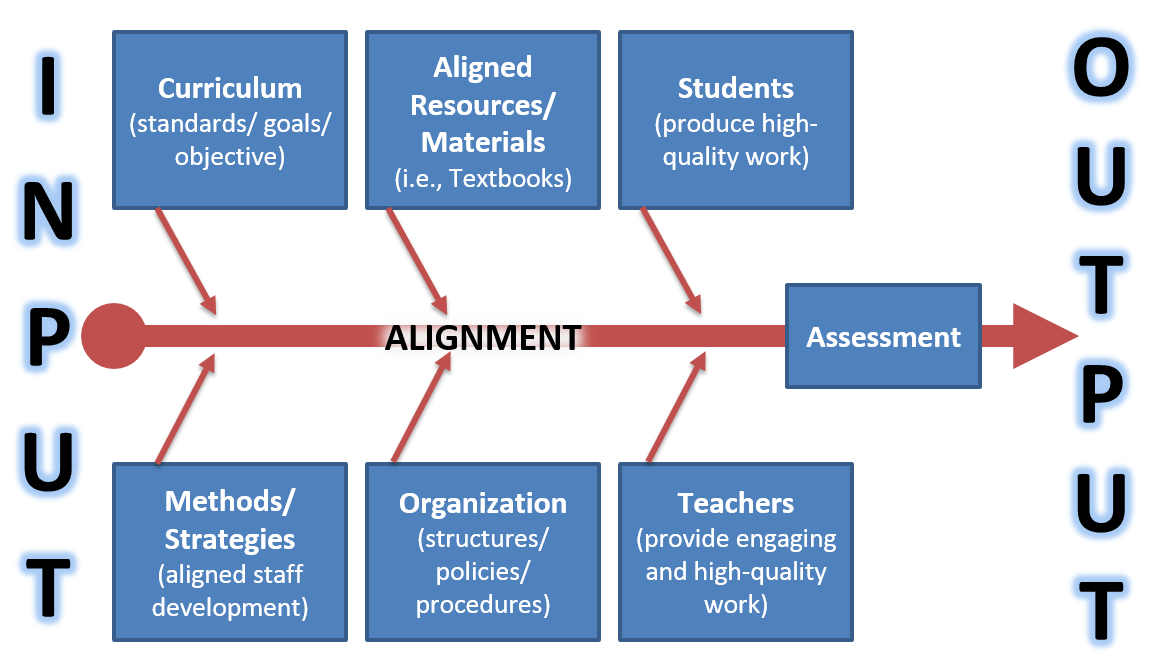 What factors had the least/most favorable impact on the output? Methods/StrategiesOrganizationTeachers